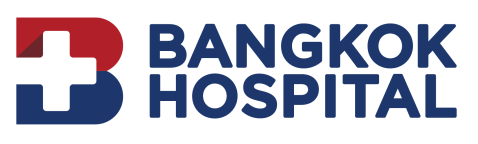 เอกสารขออนุญาตใช้เวชระเบียน/สิ่งส่งตรวจเพื่อการวิจัยที่ :     …………………………                                                                   วันที่..................................................                  เรียน : 	ผู้อำนวยการโรงพยาบาล.................................................................................................................................                                                         สิ่งที่ส่งมาด้วย :   แบบเก็บข้อมูล (Case Record Form, version ……………..…..dated…….…………….)ข้าพเจ้า.................................... ................................................หน่วยงาน ...................................................................มีความประสงค์จะทำโครงการวิจัยเรื่อง…………………………………………………………………………………………………… ………………………………………………………………………………………………………………………...……………………โครงการนี้เป็นโครงการศึกษาข้อมูลย้อนหลังจากเวชระเบียนของผู้ป่วยโรค........................................................................ระหว่าง...................................................... ถึง ....................................................  คาดว่าจะมีจำนวนกลุ่มประชากรในการวิจัยครั้งนี้ประมาณ........................ ราย เป็นการศึกษาแบบ  Retrospective study จากเวชระเบียนผู้ป่วย โดยข้อมูลดังกล่าวจะขอเก็บไว้ที่ ...................................................................................................................................จนกว่าโครงการวิจัยจะสิ้นสุดข้าพเจ้าขอรับรองว่า ข้าพเจ้าจะเก็บรักษาความลับของข้อมูลดังกล่าวตามหลักเกณฑ์การวิจัยในคนของประเทศไทยและสากลอย่างเคร่งครัด จึงขอให้ท่านโปรดพิจารณาอนุญาตให้ใช้ข้อมูลเวชระเบียน/สิ่งส่งตรวจ จะเป็นพระคุณยิ่งเมื่อข้าพเจ้าได้รับการรับรองจากคณะกรรมการจริยธรรมการวิจัยในคน โรงพยาบาลกรุงเทพสำนักงานใหญ่แล้ว จะแนบสำเนาเอกสารรับรอง (Certificate of Approval ; COA) มาด้วย  เพื่อขอค้นข้อมูลที่หน่วยงานเวชระเบียนหรือขอใช้สิ่งส่งตรวจต่อไป 								ลงชื่อ .........................................................   					 				(................………………………………….)   	                                          					               หัวหน้าโครงการวิจัย                                                                                                       				   				วันที่ .........................................................       อนุญาตให้ใช้ข้อมูลเวชระเบียน เมื่อได้รับเอกสารรับรอง (COA) แล้ว(......................................................................)ผู้อำนวยการโรงพยาบาล...................................วันที่ ................................................................